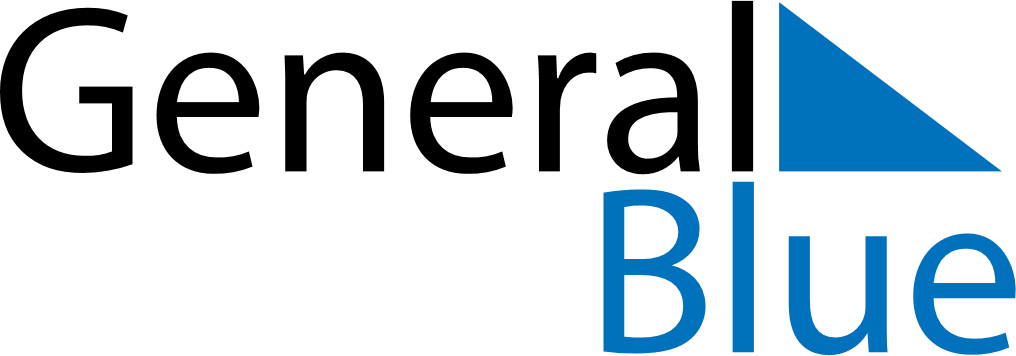 April 2019April 2019April 2019CyprusCyprusSUNMONTUEWEDTHUFRISAT123456Cyprus National Day789101112131415161718192021222324252627Good Friday282930Easter SundayEaster Monday